Когда вы браните ребенка, не употребляйте выражений: «Ты всегда», «Ты вообще», «Вечно ты». Ваш ребенок всегда и вообще хорош, он лишь сегодня что - то сделал не так, об этом скажите ему. Никогда не расставайтесь с ребенком в ссоре, сначала помиритесь, а потом идите по своим делам. Делайте все, чтобы ребенок был привязан к дому, и с радостью возвращался домой со словами «-Как хорошо у нас дома!». Делайте все, чтобы разговоры с детьми не были бедны поэтому чаще общайтесь, читайте хорошие книги с детьми вслух, это сильно обогатит ваше духовное общение.Проезд     №26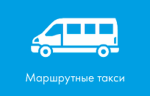 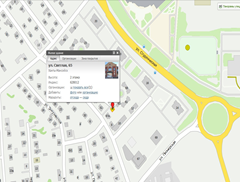 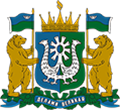 Департамент социального развитияХанты-Мансийского автономного округа – Югры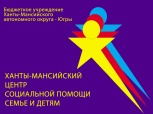 Бюджетное учреждениеХанты-Мансийского автономного округа – Югры «Ханты-Мансийский центр социальной помощи семье и детям»Отделение социальной адаптации несовершеннолетних и молодёжиРекомендации родителям по профилактике виктимного поведения у несовершеннолетних(рекомендации родителям)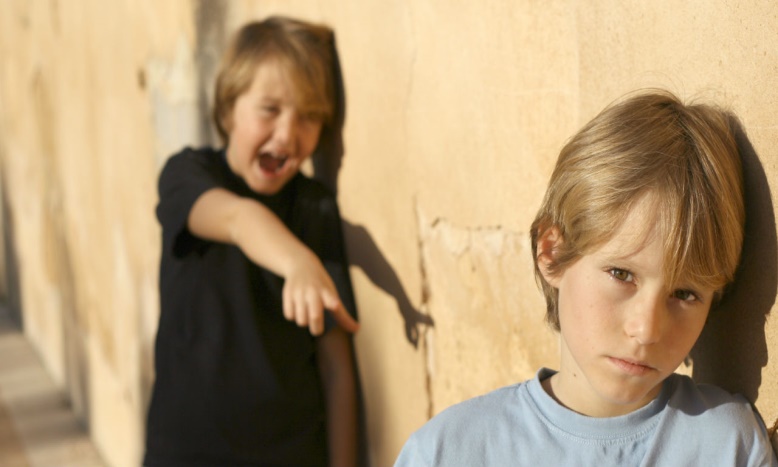 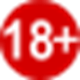 г. Ханты-МансийскВиктимное поведение - это осуществление определенных действий или бездействий, которые способствуют тому, что человек оказывается в роли потерпевшего (жертвы).Факторы, способствующие формированию виктимного поведения (группа риска) среди несовершеннолетних1. Личностно-психологические факторы:- особенности характера: замкнутость, нерешительность, высокий уровень тревожности, 2. Медицинские факторы:- употребление алкоголя, наркотических или токсических веществ;3. Социальные факторы:- асоциальная семья;- конфликтные отношения со сверстниками (агрессивное поведение, отвержение сверстниками, унижение);- неблагополучное материальное положение семьи.4. Биологические факторы:- подростковый возраст: реакции эмансипации, группирования со сверстниками, имитациями; формирующееся сексуальное влечение;Рекомендации родителям по профилактике виктимного поведения у несовершеннолетнихОбращайте внимание на факты, подтверждающие негативные контакты или стремления ребенка к контактам с лицами деструктивной направленности. Проявляйте интерес, осуществляйте контроль активности ребенка в сети Интернет, в социальных сетях. Учите ребенка правилам безопасного поведения (в том числе в сети Интернет). Так вы научите ребенка нести ответственность за собственную безопасность.Обращайте внимание на характер ваших отношений с ребенком (уровень доверия между вами, удовлетворенность базовых потребностей ребенка). Жестокое отношение к ребенку, игнорирование, сверхоконтроль или попустительство являются факторами риска его психологического здоровья и способствуют развитию у него виктимных проявлений.Обращайте внимание на признаки кризисных состояний у ребенка (высокая тревога, напряжение, агрессивность). Данные признаки могут быть следствием внутреннего неблагополучия ребенка, страданий или употребления наркотических веществ.Обращайте внимание на увлечения вашего ребенка, на уровень его досуга (имеет разнообразные конструктивные увлечения, не имеет постоянных увлечений, имеет много свободного времени). Интересуйтесь делами вашего ребенка, событиями его жизни (с кем дружит, с кем конфликтует, как взаимодействует с учителями и т.д.). Так вы сможете вовремя поддержать его, создадите ощущение его значимости и поможете выбрать конструктивное направление развития.Обращайте внимание на уровень самооценки, характер самоотношения вашего ребенка. Чувство ненужности, вины, собственной никчемности вынуждают ребенка использовать виктимные способы борьбы с неприятными переживаниями.Показывайте ребенку пример уважительного отношения к себе и другим людям, будьте для своего ребенка авторитетом. Так вы сформируете у ребенка пример правильного поведения.Учите ребенка критически мыслить, создавайте для него возможность выбора, чтобы он учился принимать самостоятельные решения. Разделяйте ответственность со своим взрослеющим ребенком. Выделяйте ему собственные обязанности и помогайте в тех делах, с которыми он еще не может полностью справиться самостоятельно. Так он научится рационально использовать собственную свободу и силы.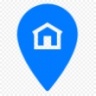 г. Ханты-Мансийск,ул. Светлая, д.65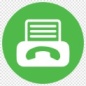 8 (3467) 930-771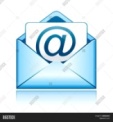 nadegdahm@mail.ruopppvega@mail.ru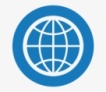 www.vegahm.ru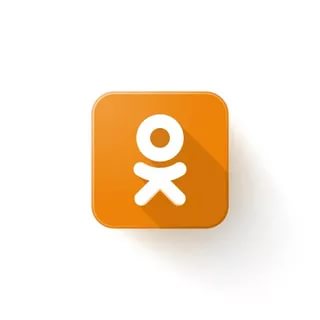 https://ok.ru/group/55450172457113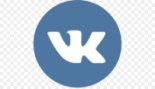 https://vk.com/id555634327